РОССИЙСКАЯ ФЕДЕРАЦИЯМурманская область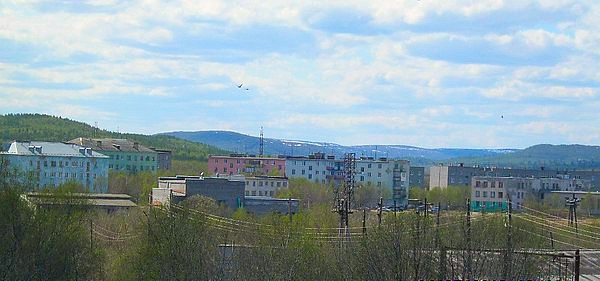 ПАСПОРТ СЕЛЬСКОГО ПОСЕЛЕНИЯ МЕЖДУРЕЧЬЕ КОЛЬСКОГО РАЙОНА МУРМАНСКОЙ ОБЛАСТИ Общая информацияЧисленность населения на 01.01.2016 г. составляет - 2318 человек.Число административно-территориальных единиц: шесть населенных пункта (н.п. Междуречье – 1036 человек, н.п. Мишуково – 251 человек, с. Минькино – 584 человек, н.п. Килпъявр – 312 человек, Белокаменка – 135 человек, Ретинское – 0 человек). Административный центр: н.п. Междуречье.Количество избирателей на 01 июля 2016 г.:- Междуречье – 787;- Минькино – 348;- Мишуково – 219;- Килпъявр – 238;- Белокаменка – на передано.Структура органов местного самоуправления.Глава сельского поселения, возглавляет администрацию сельского поселения Междуречье Кольского района Мурманской областиЗабабурин Юрий Иванович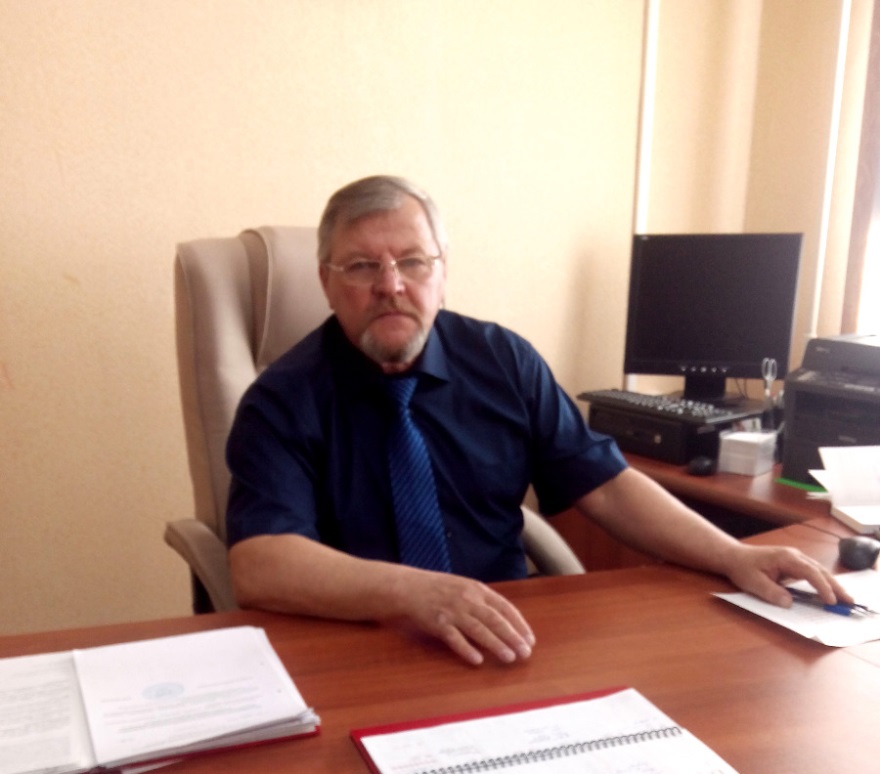 Глава сельского поселения Междуречье Кольского района Мурманской области, председатель Совета депутатов.  Родился 30 мая 1954 года в г. Воронеж.Образование высшее, в 1973 году окончил Борисоглебское музыкальное училище по специальности баян, в 1981 году окончил Московский государственный институт по специальности культурно – просветительная работа, присвоена квалификация культпрасветработник высшей квалификации, руководитель самодеятельного оркестрового коллективаС 16.08.1973  по 01.11.1973 года – директор ДМШ с. Воробьёвка, Бутурлиновского района, Воронежской области;С 01.11.1973 по 21.11.1975 года - служба в рядах СА.С 21.11.1975 по 23.08.1981 года - преподаватель по классу баян, ДМШ № 2 Центрального района г. Воронежа; С 25.08.1981 по 03.08.1985 года - преподаватель струнно-щипковых инструментов в ЯАССР, Булунский р-он, с. Кюсюр, ДМШ;С 04.08.1985 по 01.09.1986 года - принят по переводу на должность художественного руководителя центрального дома культуры Междуреченского культурно-спортивного комплекса в н.п. Междуречье Кольского района Мурманской области;С 01.09.1986 по 01.09.1995 года - преподаватель МОУДОД Междуреченской ДМШ по классу баяна, домры и гитары;С 01.09.1995 по 10.05.2017 года - переведен на должность директора МОУДОД "Междуреченская ДМШ";С 10.05.2017 года – глава сельского поселения Междуречье, также исполняет полномочия председателя Совета депутатов и возглавляет администрацию. Назначен на должность Главы сельского поселения решением совета депутатов сельского поселения Междуречье Кольского района Мурманской области 10.05.2017 года № 26/2.Срок полномочий истекает в сентябре 2020 года.Женат, двое детей.Сторонник партии «Единая Россия»Контакты: рабочий телефон - 8 (81553) 44-218, мобильный телефон – 8-921-175-93-62.Исполнительно-распорядительный орган.Заместитель главы администрации – Великий Виктор Александрович, контакты: раб.тел. 8 (81553) 44-226 , моб.тел. 8-902-133-42-58.Структура администрации.Представительный орган. Совет депутатов сельского поселения Междуречье Кольского района Мурманской областиНаименование. Срок полномочий – 5 лет. Установленная численность депутатов – (в соответствии с Уставом сельского поселения) 10 человек, кворум 6 человек.Дата избрания представительного органа – 13 сентября 2015 года. Руководитель представительного органа сельского поселения:Забабурин Юрий Иванович (одновременно является главой сельского поселения Междуречье Кольского района Мурманской области), избран из состава Совета депутатов, работает на постоянной основе;Телефоны: служебный – 8 (81553) 44-218;                  приемной -  8 (81553) 44-374;                  мобильный – 8-921-175-93-62.Заместитель руководителя представительного органа сельского поселения: -работает на непостоянной основе; телефоны: служебный (прямой) -;                   приемной ________________________;                   мобильный телефон***.Число постоянных депутатских комиссий: 4;Наименование постоянных депутатских комиссий: - Комиссия по вопросам бюджета и налогов (решение № 1/5 от 07.10.15) – председатель Яковлева Т.В.;- Комиссия по вопросам ЖКХ, благоустройства и градостроительства (решение № 1/5 от 07.10.15) – председатель Шустрова Г.А.;- Комиссия по вопросам нормотворчества (решение № 1/5 от 07.10.15) – председатель Багаветдинова Т.Н.;- Комиссия по социальным вопросам (решение № 1/5 от 07.10.215) – председатель Забабурин Ю.И.Фракции политических партий в составе представительного органа отсутствуют**:Сведения о депутатах (по таблице):Сводная информация о депутатах по состоянию на 01 января 2016 годаКонтрольно - счетный орган в сельском поселении Междуречье отсутствует. Местные отделения политических партий на территории сельского поселения отсутствуют. Крупные общественные объединения и организации в сельском поселении Междуречье отсутствуют.Территориальная избирательная комиссия в сельском поселении Междуречье отсутствует.Крупные предприятия:Сведения о иных руководителях социально-значимых организаций.Лидеры общественного мнения (ЛОМы) в сельском поселении Междуречье отсутствуют.Официальные документы публикуются: в газете "Кольское слово", учредителем является – Совет депутатов МО Кольский район, администрация Кольского района; обнародуются в библиотеках и на сайте сельского поселения Междуречье www.adm-mo.ru.Глава сельского поселенияЗабабурин Юрий Иванович44-218Заместитель главы администрацииВеликий Виктор Александрович – муниципальный служащий44-226Ведущий финансистБогомолова Валентина Петровна44-490Специалист 1 категории - бухгалтерКильдюшова Наталья Маликовна - муниципальный служащий44-490Ведущий специалист – юрисконсультВасянкин Антон Витальевич – муниципальный служащий44-374Специалист 1 категорииПавлова Елена Николаевна – муниципальный служащий44-374Специалист 1 категорииКосинова Евгения Николаевна - муниципальный служащий 44-374Инспектор ВУСЧеревко Нина Николаевна44-490Экономист --Фамилия, имя, отчествоДата рожденияСведения об образовании.(уч. заведение, год окончания, специальность по диплому)Место работы, занимаемая должностьОпыт работы в статусе депутата (лет)Принадлежность к политическойпартии, общественному объединениюКем выдвинут в состав представительного органа (иной способ выдвижения)КонтактыЗабабуринЮрийИванович30.05.1954Московский государственный институт культуры, 1981 г.культпросвет, работник высшей квалификации, дирижер оркестров русских народных инструментовГлава сельского поселения Междуречье5 летСторонник партии «Единая Россия»Самовыдвижение8-921-175-93-62Яковлева Татьяна Викторовна22.10.1959Техникум Советской торговли, 1978 г.продавец прод. товаровМУП "Лавна"Мастер водопроводного хозяйства3Сторонник партии «Единая Россия»"Единая Россия"8-921-163-06-45Хоткин Валентин Валерьевич28.01.1974Морской колледж им. Месяцева, 1986, морской судоводительводитель-экспедиторбольше 5 летЧлен партии «Справедливая Россия»"Справедливая Россия"8-921-280-95-59БагаветдиноваТатьянаНиколаевна15.12.1979Московский гуманитарно-экономический институт, 2002 г. юриспруденцияДиректор МБУК "Междуреченский СДК"1Не партийнаяСамовыдвижение8-921-289-97-88ИонесийЕленаИвановна03.02.1960Бельцкий государственный педагогический институт им. А. Руссо, 1981 г.учитель французского языкаМурманский государственный педагогический институт, 1999 г. Учитель историиМОУ "Междуреченская СОШ", учитель истории1Сторонник партии «Единая Россия»КоллективМеждуреченской средней общеобразовательной школы8-911-301-66-21Шустрова Галина Андреевна17.04.1949-ООО «Маяк», генеральный директор3Не партийнаяСамо-выдвижение8-921-044-30-06ЧеремушИринаНиколаевна23.08.1978ВГМХ им. Верещагина Н.В., 2005 г. Санкт-Петербургская академия экономики и управления, 2011 г.ООО "Полярная звезда" и.о. начальник цеха животноводства1Сторонник партии "Единая Россия""Единая Россия"8-953-757-46-61АлексеевЭдуардНиколаевич21.01.1976ФГОУ ВПО "Санкт-Петербургский государственный университет культуры и искусств", 2007 г.музеевед, менеджер антикварной, выставочной и коллекционной деятельностиМурманский государственный педагогический университет, 2004 г. преподаватель дошкольной педагогики и психологии.ООО "РК"Поляр-ное море+"Курьер1Член партии "Единая Россия""Единая Россия"8-921-283-70-03Всего депутатовВсего депутатов8из них:работает на постоянной основеиз них:работает на постоянной основе1ВысшееВысшее5в т.ч.юридическое1в т.ч.экономическое1в т.ч.по специальности «государственное и муниципальное управление»-в т.ч.другие4Неоконченное высшееНеоконченное высшее-Среднее профессиональноеСреднее профессиональное1СреднееСреднее1ЖенщиныЖенщины5МужчиныМужчины3до 30 летдо 30 лет-30-39 лет30-39 лет240-49 лет40-49 лет250-59 лет50-59 лет260 лет и старше60 лет и старше2до 1 годадо 1 года-от 1 года до 5 летот 1 года до 5 лет6от 5 лет до 10 летот 5 лет до 10 лет2от 10 лет и болееот 10 лет и более-Работники бюджетной сферыРаботники бюджетной сферы2ПредпринимателиПредприниматели1-Наемные работники коммерческих небюджетных организацийНаемные работники коммерческих небюджетных организаций2Наемные работники некоммерческих небюджетных организацийНаемные работники некоммерческих небюджетных организаций1ПенсионерыПенсионеры-УчащиесяУчащиеся-БезработныеБезработные-ВоеннослужащиеВоеннослужащие-ИныеИные2Являются членами или сторонками политических партийЯвляются членами или сторонками политических партий5в т.ч.Единая Россия5в т.ч.КПРФ-в т.ч.ЛДПР-в т.ч.Справедливая Россия1в т.ч.Партия пенсионеров-Иные 2Наименование учрежденияАдресФИО руководителяКонтактные телефоныООО «Полярная звезда»н. п. Междуречье, д. 3аИльин Александр Андреевич8 (81553) 44-2-46ООО "РК"Полярное море+"с. Минькино, д. 150бЗагоровский Владимир Николаевич8 (8152) 69-00-17№п/п№п/пНаселенный пунктНаселенный пунктНаселенный пунктНаименование объектаАдрес и телефон №п/п№п/пНаселенный пунктНаселенный пунктНаселенный пунктНаименование объектаАдрес и телефон 1н.п. Междуречьен.п. Междуречьен.п. Междуречьен.п. МеждуречьеМБУК "Междуреченский сельский дом культуры" директор – Кулыбко Андрей Александровичн.п. Междуречье, д. 4а, тел.: 44-2-52Филиал МУК "Межпоселенческая библиотека Кольского района" Междуреченская сельская библиотека заведующая – Шишканева Оксана Ренатовнан.п. Междуречье, д. 11,  тел.: 44-4-95МДОУ "Детский сад № 22", и.о. исполняющий обязанности заведующего  – Корешкова Ирина Владимировнан.п. Междуречье, д. 7а,  тел.: 44-2-27МБОУ "Междуреченская средняя общеобразовательная школа", директор – Нагорнова Ольга Анатольевна н. п. Междуречье, д. 5а, тел.: 44-2-17ГОБУЗ Кольская ЦРБ. Амбулатория Междуречье, врач общей практики – Гуцу Петр Сергеевич.н.п. Междуречье, д. 11, тел.: 44-2-49ФГУП "Почта России" ОПС Междуречье, начальник отделения – Филенко Лидия Григорьевна.н. п. Междуречье, д. 3, тел.: 44-2-47МБУДО "Междуреченская детская музыкальная школа" директор – Данченко Алина Александровна.н.п. Междуречье, д. 2а,  тел.: 44-4-48МУП "Лавна" директор – Терещенко Николай Николаевич.н.п. Междуречье, д. 3, тел.: 44-3-302н.п. Мишуковон.п. Мишуковон.п. Мишуковон.п. МишуковоМДОУ "Детский сад № 71", заведующий – Козлова Ольга Павловна.н.п. Мишуково, д. 2А, тел.: 44-271ФГУП "Почта России" ОПС Мишуково, начальник отделения – Старкова Светлана Вадимовна.н.п. Мишуково, д. 2А, тел.: 44-2-36ГОБУЗ Кольская ЦРБ.  ФАП Мишуково, фельдшер – Велигура Маргарита Владимировна.н.п. Мишуково, д. 19, тел.: 44-2-10Филиал МУК "Межпоселенческая библиотека Кольского района" Мишуковская сельская библиотекан.п. Мишуково, д. 2а, тел. Нет3с. Минькино с. Минькино с. Минькино с. Минькино ФГПУ "Почта России" ОПС Минькино, начальник отделения – Алексеева Ольга Владимировна.с. Минькино, д. 150а,  тел.: 45-4-24Филиал МУК "Межпоселенческая библиотека Кольского района" Минькинская сельская библиотека  с. Минькино, д. 150б, тел.: 8-81553-44459Передвижной ФАП от ГОБУЗ Кольская ЦРБ. Амбулатория Междуречье, врач общей практики – Гуцу Петр Сергеевич.ГОБОУ Минькинская специальная (коррекционная) общеобразовательная школа-интернат, директор – Почуева Людмила Михайловна,дошкольная группа "Смешарики".с. Минькино, тел.: 48-85-494п. Килп-Явр    п. Килп-Явр    п. Килп-Явр    п. Килп-Явр    Передвижной ФАП от ГОБУЗ Кольская ЦРБ. Амбулатория Междуречье, врач общей практики – Гуцу Петр Сергеевич.МОУ Килпъяврская СОШ имени А.С. Хлобыстова муниципального образования Кольский район Мурманской области, директор – Власенко Чеслава КонстантиновнаГруппа дневного пребывания.п. Килп-Явр, ул. Небольсина, д. 12, тел.: 46-2-485с. Белокаменкас. Белокаменкас. Белокаменкас. БелокаменкаФилиал МУК "Межпоселенческая библиотека Кольского района" Белокаменская  сельская библиотекас. Белокаменка, д. 48МБУК "Междуреченский СДК" директор – Кулыбко Андрей Александровичс. Белокаменка,д. 48МДОУ Детский сад № 71 (филиал)с. Белокаменка,д. 48